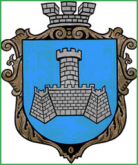 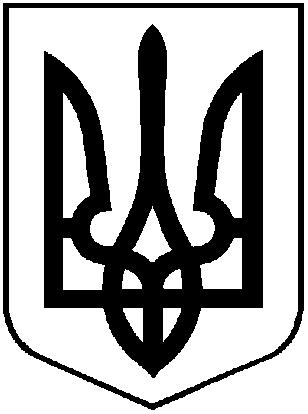 УКРАЇНАХМІЛЬНИЦЬКА МІСЬКА РАДАВІННИЦЬКОЇ ОБЛАСТІВиконавчий комітетР І Ш Е Н Н Явід    04 січня 2017 року                                                                                  №3Про розгляд клопотань юридичних та фізичних осіб з питань видалення деревонасаджень у  м. Хмільнику Розглянувши  матеріали  комісії  з  питань визначення стану зелених насаджень в м. Хмільнику, клопотання юридичних та фізичних  осіб, на підставі актів обстежень зелених насаджень, що підлягають видаленню, відповідно до Правил благоустрою території міста Хмільника, затверджених рішенням 45 сесії міської ради 5 скликання від 26.02.2009 року №491, постанови Кабінету Міністрів України від 01 серпня 2006 року №1045 «Про затвердження Порядку видалення дерев, кущів, газонів і квітників у населених пунктах», наказу Міністерства будівництва, архітектури та житлово-комунального господарства України від 10 квітня 2006 року № 105 «Про затвердження Правил утримання зелених насаджень у населених пунктах України», наказу Держкоммістобудування  від 17.04.1992 р. №44 «Містобудування. Планування і забудова міських і сільських поселень ДБН 360-92», керуючись ст. 30, 42, 50 Закону України «Про місцеве самоврядування в Україні», виконком Хмільницької міської  ради                                                                       В И Р І Ш И В :Комунальному  підприємству «Хмільниккомунсервіс»:дозволити  видалення двадцять одного дерева породи  ялина ,  що мають незадовільний,  аварійно-небезпечний стан та знаходяться  на  загальноміській території  по вул. Столярчука, 10;          Підстава: службова записка, акт обстеження зелених насаджень, що підлягають видаленню;  рішення виконавчого комітету Хмільницької міської ради №440 від 18.10.2016 року «Про створення постійно діючої комісії з питань визначення стану зелених насаджень  в місті Хмільнику»;  1.2. деревину від зрізаних дерев, зазначених в пункті  1.1  цього рішення, оприбуткувати через  бухгалтерію, гілки та непридатну деревину утилізувати, склавши відповідний акт.            2.  Комунальному підприємству «Хмільницька ЖЕК» :2.1. дозволити  видалення 2 дерев  породи  береза, що  мають незадовільний,   аварійно-небезпечний  стан  та  знаходяться біля  житлового будинку №13 по вул.1 Травня ;Підстава: заява, акт обстеження зелених насаджень, що підлягають видаленню,  рішення виконавчого комітету Хмільницької міської ради №440 від 18.10.2016 року «Про створення постійно діючої комісії з питань визначення стану зелених насаджень  в місті Хмільнику».2.2  деревину від зрізаних дерев, зазначених в пункті 2.1 цього рішення, оприбуткувати через  бухгалтерію, гілки та непридатну деревину утилізувати, склавши відповідний акт.           3. ТОВ « Компанія « Укрпромексім»:3.1   дозволити видалення 5 дерев породи тополя, що знаходяться в аварійному стані та знаходяться на території  ТОВ « Компанія « Укрпромексім» за адресою вул. В. Порика, 23. ;3.2    рекомендувати  укласти договір на зрізування дерев з спеціалізованою організацією  по виконанню таких робіт;          Підстава: заява, акт обстеження зелених насаджень, що підлягають видаленню, рішення виконавчого комітету Хмільницької міської ради №440 від 18.10.2016 року «Про створення постійно діючої комісії з питань визначення стану зелених насаджень  в місті Хмільнику»;3.3.   ТОВ « Компанія « Укрпромексім» деревину від зрізаних дерев, зазначених в пункті 3.1 цього рішення, передати по акту приймання-передачі комунальному підприємству «Хмільниккомунсервіс», гілки утилізувати, склавши відповідний акт;3.4.  начальнику КП «Хмільниккомунсервіс» Полонському С.Б. здійснити контроль за передачею деревини від зрізаних дерев від ТОВ « Компанія « Укрпромексім»;3.5.  КП «Хмільниккомунсервіс» деревину від зрізаних дерев, зазначених в пункті 3.1 цього рішення, оприбуткувати через  бухгалтерію згідно з актом приймання-передачі деревини.   4.   Контроль за  виконанням  цього рішення покласти на заступника міського голови з питань діяльності виконавчих органів міської ради відповідно до розподілу обов’язків.                       Міський голова                                                            С.Б.Редчик